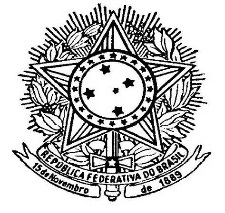 UNIVERSIDADE DA INTEGRAÇÃO INTERNACIONAL DA LUSOFONIA AFRO-BRASILEIRAPRÓ-REITORIA DE EXTENSÃO, ARTE E CULTURAFormulário de Cadastro - Ação de ExtensãoModalidade Programa   Insira, sempre que julgar necessário, linhas e outros espaços neste formulário.Informe o título completo da Ação de Extensão, sem abreviaturas.Informe três a cinco palavras-chaves.1. Modalidade da Ação de Extensão: 2. Vínculo da Ação de Extensão3. Área (s) de Conhecimento Envolvida (s)No caso de haver mais de uma, classificar em principal (P) e secundária (S).4. Área TemáticaTodas as ações de extensão devem ser classificadas segundo uma área temática. Quando relacionadas a mais de uma área, propõe-se que sejam classificadas em área temática principal e secundária. A classificação por área deve observar o objeto ou assunto que é enfocado na ação. Mesmo que não se encontre no conjunto das áreas uma correspondência absoluta com o objeto da ação, a mais aproximada, tematicamente, deverá ser a escolhida. 5. Linhas de ExtensãoLinhas de Extensão agrupadas por assunto -“Coleção Extensão Universitária”- livro: Organização e Sistematização (págs. 27 e 28).Disponível em: http://www.renex.org.br/index.php?option=com_content&view=article&id=45&Itemid=206. Setor de Origem (Instituto/Curso/Órgão Administrativo)Local da atual lotação do Coordenador da Ação de Extensão.7. Data de Início e Data de Término da Ação de Extensão8. Município (s) que será (ão) beneficiado (s) com a Ação de Extensão (insira o número de linhas que julgar necessário):9. Identificação do (s) Local (is) de Realização da Ação de Extensão10.  Identificação de Parceria ExternaPara o Tipo de Instituição informe se ela é pública (PU), privada (PR) ou do terceiro setor (TS).Para a forma de Inserção especifique se: gera demanda (GD); participa na definição de ações (DA); fornece instalações e/ou equipamentos (IE); participa do financiamento (FI); e outras formas (OF).11. Público Alvo1O Público Alvo são as pessoas diretamente beneficiadas pelas ações.2A caracterização deve contemplar especificações sobre o público-alvo, a exemplo de informações como faixa etária, instituição de origem, curso, nacionalidade, município entre outros.3O número previsto deve refletir a expectativa de alcance das ações numa relação pessoas/município.12. Resumo da Ação (até 1.500 caracteres com espaço)13. Objetivos14. Introdução (de 1.000 até 8.000 caracteres com espaço)Fundamentar a relevância e pertinência do programa como resposta a um problema ou necessidade identificada. O texto deve ser objetivo e sucinto, baseado em dados, pesquisas, diagnósticos e indicadores sobre a questão. Destacar sua relevância na perspectiva acadêmica/ social e o público a que se destina. Em caso de proposta de continuidade explicitar o estágio em que se encontra o programa/projeto e as ações já executadas.15. Referenciais Teóricos (de 2.500 até 15.000 caracteres com espaço) 16. Relação da Ação com a Sociedade (até 2.500 caracteres com espaço)Descrever como se dará o envolvimento da sociedade na ação.17. Relação da Ação com as Diretrizes da UNILAB e o PPC do Curso (até 2.500 caracteres com espaço)A relação com o PPC do Curso deve ser explicitada apenas quando os proponentes forem docentes.18. Metodologia / Atividades da Ação (de 1.500 até 5.000 caracteres com espaço) Descrever as estratégias a serem utilizadas na intervenção, as etapas do trabalho a ser desenvolvido, os instrumentos, técnicas previstas e registros de sistematização a serem utilizados, justificando e fundamentando a escolha adotada. O enfoque deve basear-se em metodologia participativa, envolvendo o público-alvo.No caso de programa, incluir a síntese dos projetos que integram as ações.19. Atividades do Projeto de ExtensãoEspecificar cada uma das atividades previstas na proposta.20.  Emissão de Certificados	A certificação de Ações de Extensão com duração igual ou superior a vinte horas poderá ser requisitada junto a Pró-Reitoria de Extensão, Arte e Cultura por meio de preenchimento do Formulário de Solicitação de Emissão de Certificado - FOSEC. As Ações de Extensão com carga horária inferior a 20 horas serão atestadas diretamente pelo coordenador da ação mediante declaração de participação. 21. Impacto (até 1.500 caracteres com espaço)22. Avaliação da Ação – Instrumentos e indicadores (até 1.500 caracteres com espaço)Elencar critérios para o acompanhamento da (s) ação (ões) e análise dos resultados.23. Resultados Esperados (até 1.000 caracteres com espaço)Face a justificativa apresentada, detalhar os resultados que se espera obter com a realização da ação de extensão. No caso de programa, relacionar os objetivos que orientam as ações dos projetos que integram o programa e que indicam os resultados a serem alcançados. Deve estar em consonância com os objetivos gerais de cada projeto.24. Produtos Acadêmicos Esperados“Coleção Extensão Universitária” - livro: Organização e Sistematização (pág. 44).Disponível em: http://www.renex.org.br/index.php?option=com_content&view=article&id=45&Itemid=2025. Referências Bibliográficas Todos os aspectos relativos à normatização da proposta (apresentação, citações, tabelas, referências e outros) devem atender às normas da ABNT.26. Formas de FinanciamentoPara financiamento próprio com ou sem bolsas preencher apenas o edital. Em caso de financiamento externo, preencher órgão financiador, edital e anexar o orçamento do projeto de origem.27. Recursos Empregados na AçãoPortaria no 448, de 13 de setembro de 2002 – Divulga o detalhamento das naturezas de despesas. Decreto no 6.907, de 21 de julho de 2009 – dispões sobre valores de diárias.28. Distribuição Cronológica das Atividades da AçãoAjustar a padronização dos meses de acordo com as especificações do edital quanto a sua vigência.Ajustar a padronização dos meses de acordo com as especificações do edital quanto a sua vigência.29. Plano de trabalho do estudante (bolsista/voluntário)O proponente deverá apresentar um Plano de Trabalho distinto para cada bolsista/voluntário.InformaçõesPROCESSO____________________Uso exclusivo PROEXOrigem da Proposta:Origem da Proposta:Origem da Proposta:[   ] Acarape-CE[   ] Redenção-CE[   ] São Francisco do Conde - BA[   ] Novo[   ] ContinuidadeTítulo: Palavras-Chaves:Identificação da Ação de ExtensãoPrograma: Conjunto articulado de projetos e outras ações de extensão (cursos, eventos, prestação de serviços), preferencialmente integrando as ações de extensão, pesquisa e ensino. Tem caráter orgânico-institucional, clareza de diretrizes e orientação para um objetivo comum, sendo executado a médio e longo prazo.[ X ] FLUXO CONTÍNUO[   ] Ciências Exatas e da Terra [   ] Ciências Biológicas [   ] Engenharia/Tecnologia [   ] Ciências da Saúde [   ] Ciências Agrárias [   ] Ciências Sociais[   ] Ciências Humanas[   ] Linguística, Letras e Artes Área Principal (Selecione apenas uma opção)3.2. Áreas Secundárias (Selecione apenas uma opção)[    ] Comunicação[    ] Cultura[    ] Direitos Humanos e Justiça[    ] Educação[    ] Meio Ambiente[    ] Saúde[    ] Tecnologia e Produção[    ] Trabalho[    ] Comunicação[    ] Cultura[    ] Direitos Humanos e Justiça[    ] Educação[    ] Meio Ambiente[    ] Saúde[    ] Tecnologia e Produção[    ] Trabalho[    ] Alfabetização, leitura e escrita[    ] Educação profissional[    ] Formação de professores[    ] Espaços de ciência[    ] Desenvolvimento tecnológico[    ] Desenvolvimento de produtos[    ] Inovação tecnológica[    ] Propriedade intelectual e patente[    ] Línguas estrangeiras[    ] Metodologias e estratégias de ensino/aprendizagem[    ] Tecnologia da informação[    ] Infância e adolescência[    ] Jovens e adultos[    ] Terceira idade[    ] Turismo[    ] Temas Específicos/Desenvolvimento Humano[    ] Artes cênicas[    ] Artes integradas[    ] Artes plásticas[    ] Artes visuais[    ] Mídias-artes[    ] Mídias[    ] Música[    ] Patrimônio cultural, histórico e natural[    ] Saúde animal[    ] Saúde humana[    ] Saúde da família[    ] Saúde e proteção no trabalho[    ] Endemias e epidemias[    ] Fármacos e medicamentos[    ] Esporte e lazer[    ] Segurança alimentar e nutricional[    ] Comunicação estratégica[    ] Jornalismo[    ] Uso de drogas e dependência química[    ] Segurança pública e defesa social[    ] Desenvolvimento regional[    ] Desenvolvimento urbano[    ] Desenvolvimento rural e questão agrária[    ] Questões ambientais[    ] Recursos hídricos[    ] Resíduos sólidos[    ] Emprego e renda[    ] Empreendedorismo[    ] Gestão do trabalho[    ] Gestão informacional[    ] Gestão institucional[    ] Gestão pública[    ] Organizações da sociedade civil e movimentos sociais e populares[    ] Direitos individuais e coletivos[    ] Grupos sociais vulneráveis[    ] Pessoas com deficiências, incapacidades e necessidades especiais[    ] Emprego e renda[    ] Empreendedorismo[    ] Gestão do trabalho[    ] Gestão informacional[    ] Gestão institucional[    ] Gestão pública[    ] Organizações da sociedade civil e movimentos sociais e populares[    ] EstilismoInício:Término:InstituiçãoEndereçoNome da InstituiçãoTipo de InstituiçãoForma de InserçãoTipo de PúblicoTipo de PúblicoCaracterização1Número previsto2Comunidade Externa2Comunidade Externa2Comunidade InternaDiscenteComunidade InternaDocenteComunidade InternaTécnico-AdministrativoComunidade InternaTerceirizadosTotal de participantes estimados:Total de participantes estimados:Total de participantes estimados:Detalhamento da Ação de ExtensãoGeral (até 1.000 caracteres com espaço)Específicos (até 1.500 caracteres com espaço)ATIVIDADEQUANTIDADETÍTULO DE CADA UMA DAS ATIVIDADES MEMBRO RESPONSÁVELPROJETOPROJETOPROJETOCURSOSCURSOSCURSOSEVENTOSEVENTOSEVENTOSPRESTAÇÃO DE SERVIÇOSPRESTAÇÃO DE SERVIÇOSPRESTAÇÃO DE SERVIÇOSQuantidade Estimada de CertificadosQuantidade Estimada de CertificadosQuantidade Estimada de CertificadosCertificados para Participantes Certificados para Equipe de ExecuçãoTotalNa população atendida:Na formação discente:Para a Universidade:De processo (desenvolvimento das atividades planejadas):De resultado (alcance das metas planejadas):De impacto (transformação social):[    ] Livro[    ] Anais[    ] Capítulo de Livro[    ] Artigo[    ] Comunicação[    ] Manual[    ] Jornal[    ] Revista[    ] Relatório técnico[    ] Textos completos voltados para divulgação restrita[    ] Produto audiovisual[    ] Programa de Rádio[    ] Programa de TV[    ] Aplicativo para computador[    ] Jogo Educativo[    ] Produto artístico inclui partituras, arranjos musicais, gravuras, textos teatrais, entre outros.[    ] Outros - Especificar:Orçamento[    ] Financiamento Próprio - sem bolsas[    ] Financiamento Próprio - com bolsas[    ] Financiamento Próprio - com bolsas[    ] Financiamento Externo  Órgão Financiador:   Órgão Financiador: Edital:Edital:DESCRIÇÃOUnidade de MedidaVALORVALORDESCRIÇÃOUnidade de MedidaUnitárioTotalMATERIAL DE CONSUMO (material de expediente, material educativo esportivo, utensílios e outros)MATERIAL DE CONSUMO (material de expediente, material educativo esportivo, utensílios e outros)MATERIAL DE CONSUMO (material de expediente, material educativo esportivo, utensílios e outros)MATERIAL DE CONSUMO (material de expediente, material educativo esportivo, utensílios e outros)Subtotal:Subtotal:Subtotal:MATERIAL PERMANENTE (máquinas/equipamentos, mobiliário em geral e outros)MATERIAL PERMANENTE (máquinas/equipamentos, mobiliário em geral e outros)MATERIAL PERMANENTE (máquinas/equipamentos, mobiliário em geral e outros)MATERIAL PERMANENTE (máquinas/equipamentos, mobiliário em geral e outros)Subtotal:Subtotal:Subtotal:DIÁRIAS E PASSAGENSDIÁRIAS E PASSAGENSDIÁRIAS E PASSAGENSDIÁRIAS E PASSAGENSSubtotal:Subtotal:Subtotal:OUTRAS DESPESASOUTRAS DESPESASOUTRAS DESPESASOUTRAS DESPESASSubtotal:Subtotal:Subtotal:Custo TotalCusto TotalCusto TotalCronogramaAtividades da Ação – Ano 1MESESMESESMESESMESESMESESMESESMESESMESESMESESMESESMESESMESESAtividades da Ação – Ano 1123456789101112Atividades da Ação – Ano 2MESESMESESMESESMESESMESESMESESMESESMESESMESESMESESMESESMESESAtividades da Ação – Ano 2123456789101112Plano de Trabalho 1 - [   ] Bolsista [   ] VoluntárioObjetivos das atividades do bolsista na ação de extensãoMetodologia do Plano de TrabalhoResultados Esperados na Execução do Plano de TrabalhoCronograma de Atividades do Estudante 1MESES/ANO(S)MESES/ANO(S)MESES/ANO(S)MESES/ANO(S)MESES/ANO(S)MESES/ANO(S)MESES/ANO(S)MESES/ANO(S)MESES/ANO(S)MESES/ANO(S)MESES/ANO(S)MESES/ANO(S)Cronograma de Atividades do Estudante 1123456789101112Plano de Trabalho 2 - [   ] Bolsista [   ] VoluntárioObjetivos das atividades do bolsista na ação de extensãoMetodologia do Plano de TrabalhoResultados Esperados na Execução do Plano de TrabalhoCronograma de Atividades do Estudante 2MESES/ANO(S)MESES/ANO(S)MESES/ANO(S)MESES/ANO(S)MESES/ANO(S)MESES/ANO(S)MESES/ANO(S)MESES/ANO(S)MESES/ANO(S)MESES/ANO(S)MESES/ANO(S)MESES/ANO(S)Cronograma de Atividades do Estudante 2123456789101112Plano de Trabalho 3 - [   ] Bolsista [   ] VoluntárioObjetivos das atividades do bolsista na ação de extensãoMetodologia do Plano de TrabalhoResultados Esperados na Execução do Plano de TrabalhoCronograma de Atividades do Estudante 3MESES/ANO(S)MESES/ANO(S)MESES/ANO(S)MESES/ANO(S)MESES/ANO(S)MESES/ANO(S)MESES/ANO(S)MESES/ANO(S)MESES/ANO(S)MESES/ANO(S)MESES/ANO(S)MESES/ANO(S)Cronograma de Atividades do Estudante 3123456789101112Pró-Reitoria de Extensão, Arte e CulturaCampus da Liberdade – Av. da Abolição, n. 3 – Centro – Redenção-CE – CEP: 62.790-000E-mail: proex@unilab.edu.br